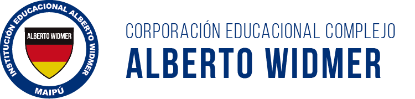 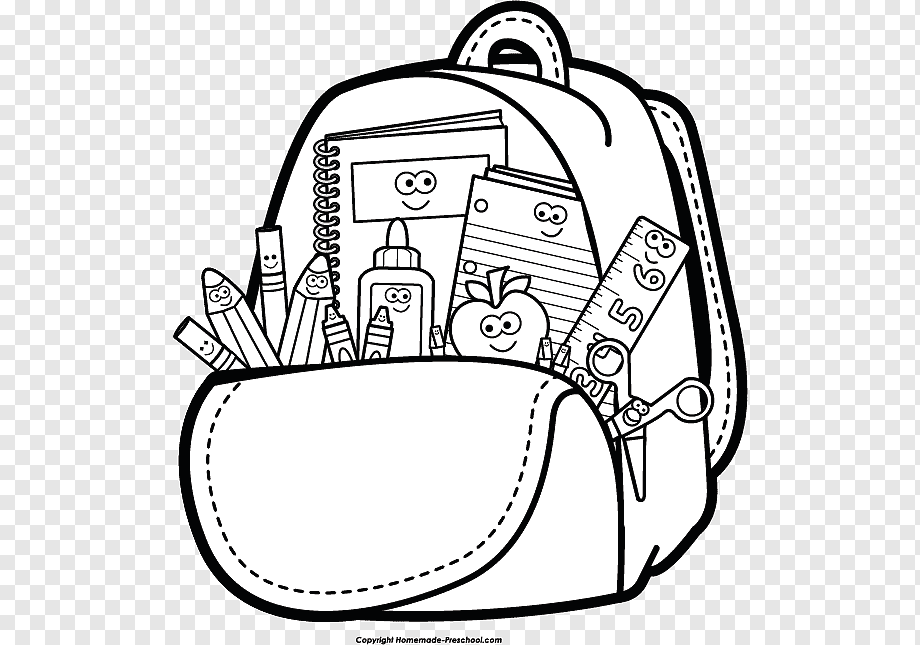                            LISTA DE ÚTILES 2023                            Primero básicoLos/as estudiantes deben manejar diariamente en su mochila un estuche con:(El estuche debe ser revisado diariamente con el fin de reponer aquellos útiles gastados o extraviados)Traer según horario:Los materiales que están a continuación deben mantenerse en el hogar y traerlos según sean solicitados por el docente de cada asignatura. Todos deben estar identificados con el nombre del estudiante.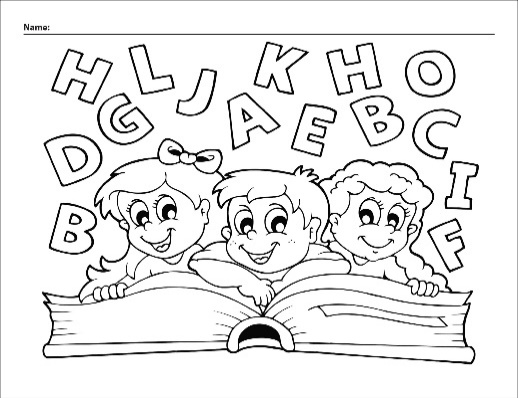  Las evaluaciones de la Lecturas Complementarias se realizan la última clase de Lenguaje del mes en curso. 2 lápices grafito.Goma de borrar.Regla de 20 cm.12 lápices de colores de madera.Destacador.Pegamento en barra.1 tijera punta roma.Sacapuntas con receptáculo.1 lápiz bicolor (rojo y azul)Lenguaje y Comunicación1 cuaderno college de 100 hojas cuadro grande. Forrado de color rojo.Caligrafix horizontal 1° básico.Matemática1 cuaderno college de 100 hojas cuadro grande. Forrado de color azul.Historia y Geografía1 cuaderno college de 100 hojas cuadro grande. Forrado de color naranjo.Ciencias Naturales1 cuaderno college de 100 hojas cuadro grande. Forrado de color verde.Inglés1 cuaderno college cuadro grande 60 hojas. Forrado de color blanco.Artes Visuales y tecnología.1 cuaderno college de croquis 100 hojas.  Forrado de color amarillo.Este cuaderno se divide para las dos asignaturas.Religión1 cuaderno chico cuadro grande 60 hojas. Forrado de color rosado.Música y orientación1 cuaderno chico cuadro grande 60 hojas. Forrado de color morado.Este cuaderno de divide para las dos asignaturas.Educación Física y Salud1 cuaderno chico cuadro grande 60 hojas. Forrado de color café.Útiles de aseo personal: Colonia en envase de plástico, toalla de mano, jabón individual y polera de cambio del colegio o blanca (traer clase a clase).Libreta de comunicación1 cuaderno chico, cuadro pequeño o grande de 60 hojas. Este debe llevar todos los días al colegio.2 block de dibujo Nº 99.1 sobre de cartulina española.2 sobres de cartulina de color.Papel lustre 10 x 10 cm.1 sobre de papel entretenido.2 plumones permanente (rojo y negro).1 sobre de goma eva normal y brillante.1 set de 12 lápices scripto.Mantel plástico para cubrir la mesa.Cinta adhesiva transparente.2 pinceles Nº 4 y 8.1 mezclador.1 caja de témperas de 12 colores.1 caja de plasticina 12 colores.1 set de plumones para colorear.Pechera o delantal.MesTítuloAutor(a)EditorialMarzoLa Polilla del baúl.Mario Carvajal.AlfaguaraAbrilTomasito.Graciela Cabal.AlfaguaraMayo¡Qué confusión!Ana María Machado.AlfaguaraJunio¡Huy que pena!Neva MilicicEl barco a vaporAgosto¡Huy que felicidad!Neva MilicicEl barco a vaporSeptiembreEl tiburón va al dentista.María Luisa SilvaAlfaguaraOctubreSapo y Sepo son amigos.Arnold LobelAlfaguara